Objetivo:Expresar de manera explícita lo que el estudiante va a aprender.Tipo de conocimiento:Definiciones, Explicaciones, Artículo, Lectura, Opiniones, Fuentes, Referencias, etc.Actividades de aprendizaje:La forma en que guía al estudiante para alcanzar los objetivos propuestos.Elementos de contextualización:Que se permite reutilizar,  Tipo de licenciamiento y Créditos.ContenidoContenido	ILista de ilustraciones	INo se encuentran elementos de tabla de ilustraciones.	ILista de tablas	IIntroducción	1Sección 1	1Subsección 1.1	1asasasas	2Referencias	AÍndice alfabético	ALista de ilustracionesLista de tablasIntroducciónSección 1Subsección 1.1ReferenciasNo hay ninguna fuente en el documento actual.Índice alfabéticoContenido	IIntroducción	1Lista de ilustraciones	ILista de tablas	ISubsección 1.1	1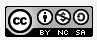 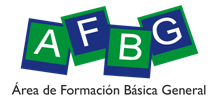 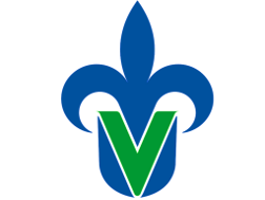 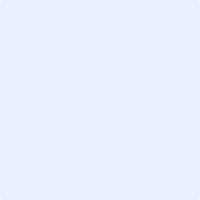 